Dobra forma (dobraforma.ku.edu) Module 12.3 Завдання 2Transcript Чия це картина?Чий це м’яч?Чия це гітара?Чий це дизайн?Чиї це друзі-собаки?Чий це брат?This work is licensed under a  
Creative Commons Attribution-NonCommercial 4.0 International License. 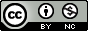 